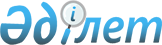 О внесении изменений в решение маслихата от 6 января 2021 года № 551 "О бюджетах поселков Горняцкий и Качар на 2021-2023 годы"Решение маслихата города Рудного Костанайской области от 16 ноября 2021 года № 76
      Рудненский городской маслихат РЕШИЛ:
      1. Внести в решение маслихата "О бюджетах поселков Горняцкий и Качар на 2021-2023 годы" от 6 января 2021 года № 551 (зарегистрированное в Реестре государственной регистрации нормативных правовых актов под № 9695) следующие изменения:
      пункт 1 указанного решения изложить в новой редакции:
      "1. Утвердить бюджет поселка Горняцкий на 2021-2023 годы согласно приложениям 1, 2 и 3, в том числе на 2021 год в следующих объемах:
      1) доходы - 102 539,0 тысяч тенге, в том числе по:
      налоговым поступлениям – 3 045,0 тысяч тенге;
      неналоговым поступлениям – 0,0 тысяч тенге;
      поступлениям от продажи основного капитала – 0,0 тысяч тенге;
      поступлениям трансфертов – 99 494,0 тысяч тенге;
      2) затраты – 102 818,6 тысячи тенге;
      3) чистое бюджетное кредитование – 0,0 тысяч тенге;
      4) сальдо по операциям с финансовыми активами – 0,0 тысяч тенге;
      5) дефицит (профицит) бюджета – -279,6 тысячи тенге;
      6) финансирование дефицита (использование профицита) бюджета – 279,6 тысячи тенге.";
      пункт 4 указанного решения изложить в новой редакции:
      "4. Утвердить бюджет поселка Качар на 2021-2023 годы согласно приложениям 4, 5 и 6, в том числе на 2021 год в следующих объемах:
      1) доходы – 197 499,2 тысячи тенге, в том числе по:
      налоговым поступлениям – 34 920,0 тысяч тенге;
      неналоговым поступлениям – 606,0 тысяч тенге;
      поступлениям от продажи основного капитала – 0,0 тысяч тенге;
      поступлениям трансфертов – 161 973,2 тысячи тенге;
      2) затраты – 200 144,3 тысячи тенге;
      3) чистое бюджетное кредитование – 0,0 тысяч тенге;
      4) сальдо по операциям с финансовыми активами – 0,0 тысяч тенге;
      5) дефицит (профицит) бюджета – -2 645,1 тысяча тенге;
      6) финансирование дефицита (использование профицита) бюджета – 2 645,1 тысяча тенге.";
      приложения 1, 4 к указанному решению изложить новой редакции согласно приложениям 1, 2 к настоящему решению.
      2. Настоящее решение вводится в действие с 1 января 2021 года. Бюджет посҰлка Горняцкий на 2021 год Бюджет посҰлка Качар на 2021 год
					© 2012. РГП на ПХВ «Институт законодательства и правовой информации Республики Казахстан» Министерства юстиции Республики Казахстан
				
      Секретарь городского маслихата 

С. Байгужин
Приложение 1к решению маслихатаот 16 ноября 2021 года№ 76Приложение 1к решению маслихатаот 6 января 2021 года№ 551
Категория
Категория
Категория
Категория
Категория
Сумма, тысяч тенге
Класс
Класс
Класс
Сумма, тысяч тенге
Подкласс
Подкласс
Сумма, тысяч тенге
Наименование
Сумма, тысяч тенге
1
1
2
3
4
5
I. Доходы 
102 539,0
1
1
Налоговые поступления
3 045,0
01
Подоходный налог
5,3
2
Индивидуальный подоходный налог
5,3
04
Hалоги на собственность
3 039,7
1
Hалоги на имущество
45,0
3
Земельный налог
75,0
4
Hалог на транспортные средства
2 919,7
2
2
Неналоговые поступления
0,0
01
Доходы от государственной собственности
0,0
5
Доходы от аренды имущества, находящегося в государственной собственности
0,0
4
4
Поступления трансфертов 
99 494,0
02
Трансферты из вышестоящих органов государственного управления
99 494,0
3
Трансферты из районного (города областного значения) бюджета
99 494,0
Функциональная группа
Функциональная группа
Функциональная группа
Функциональная группа
Функциональная группа
Сумма, тысяч тенге
Функциональная подгруппа
Функциональная подгруппа
Функциональная подгруппа
Функциональная подгруппа
Сумма, тысяч тенге
Администратор бюджетных программ
Администратор бюджетных программ
Администратор бюджетных программ
Сумма, тысяч тенге
Программа
Программа
Сумма, тысяч тенге
Наименование
Сумма, тысяч тенге
1
2
3
4
5
6
II. Затраты
102 818,6
01
Государственные услуги общего характера
32 582,2
1
Представительные, исполнительные и другие органы, выполняющие общие функции государственного управления
32 582,2
124
Аппарат акима города районного значения, села, поселка, сельского округа
32 582,2
001
Услуги по обеспечению деятельности акима города районного значения, села, поселка, сельского округа
32 582,2
07
Жилищно-коммунальное хозяйство
26 062,0
3
Благоустройство населенных пунктов
26 062,0
124
Аппарат акима города районного значения, села, поселка, сельского округа
26 062,0
008
Освещение улиц в населенных пунктах
9 322,0
011
Благоустройство и озеленение населенных пунктов
16 740,0
12
Транспорт и коммуникации
44 172,0
1
Автомобильный транспорт
44 172,0
124
Аппарат акима города районного значения, села, поселка, сельского округа
44 172,0
013
Обеспечение функционирования автомобильных дорог в городах районного значения, селах, поселках, сельских округах
4 172,0
045
Капитальный и средний ремонт автомобильных дорог в городах районного значения, поселках, селах, сельских округах
40 000,0
15
Трансферты
2,4
1
Трансферты
2,4
124
Аппарат акима города районного значения, села, поселка, сельского округа
2,4
048
Возврат неиспользованных (недоиспользованных) целевых трансфертов
2,4
III. Чистое бюджетное кредитование
0,0
IV. Сальдо по операциям с финансовыми активами
0,0
V. Дефицит (профицит) бюджета
-279,6
VI. Финансирование дефицита (использование профицита) бюджета
279,6Приложение 2к решению маслихатаот 16 ноября 2021 года№ 76Приложение 4к решению маслихатаот 6 января 2021 года№ 551
Категория
Категория
Категория
Категория
Категория
Сумма, тысяч тенге
Класс
Класс
Класс
Сумма, тысяч тенге
Подкласс
Подкласс
Сумма, тысяч тенге
Наименование
Сумма, тысяч тенге
1
1
2
3
4
5
I. Доходы 
197 499,2
1
1
Налоговые поступления
34 920,0
01
Подоходный налог
13 252,3
2
Индивидуальный подоходный налог
13 252,3
04
Hалоги на собственность
21 667,7
1
Hалоги на имущество
590,0
3
Земельный налог
230,0
4
Hалог на транспортные средства
20 847,7
2
2
Неналоговые поступления
606,0
01
Доходы от государственной собственности
606,0
5
Доходы от аренды имущества, находящегося в государственной собственности
22,4
06
Прочие неналоговые поступления
583,6
1
Прочие неналоговые поступления
583,6
4
4
Поступления трансфертов 
161 973,2
02
Трансферты из вышестоящих органов государственного управления
161 973,2
3
Трансферты из районного (города областного значения) бюджета
161 973,2
Функциональная группа
Функциональная группа
Функциональная группа
Функциональная группа
Функциональная группа
Сумма, тысяч тенге
Функциональная подгруппа
Функциональная подгруппа
Функциональная подгруппа
Функциональная подгруппа
Сумма, тысяч тенге
Администратор бюджетных программ
Администратор бюджетных программ
Администратор бюджетных программ
Сумма, тысяч тенге
Программа
Программа
Сумма, тысяч тенге
Наименование
Сумма, тысяч тенге
1
2
3
4
5
6
II. Затраты
200 144,3
01
Государственные услуги общего характера
43 754,4
1
Представительные, исполнительные и другие органы, выполняющие общие функции государственного управления
43 754,4
124
Аппарат акима города районного значения, села, поселка, сельского округа
43 754,4
001
Услуги по обеспечению деятельности акима города районного значения, села, поселка, сельского округа
42 425,7
022
Капитальные расходы государственного органа
1 328,7
07
Жилищно-коммунальное хозяйство
74 254,5
3
Благоустройство населенных пунктов
74 254,5
124
Аппарат акима города районного значения, села, поселка, сельского округа
74 254,5
008
Освещение улиц в населенных пунктах
17 928,3
009
Обеспечение санитарии населенных пунктов
283,3
011
Благоустройство и озеленение населенных пунктов
56 042,9
08
Культура, спорт, туризм и информационное пространство
65 762,0
1
Деятельность в области культуры
65 762,0
124
Аппарат акима города районного значения, села, поселка, сельского округа
65 762,0
006
Поддержка культурно-досуговой работы на местном уровне
65 762,0
12
Транспорт и коммуникации
16 373,0
1
Автомобильный транспорт
16 373,0
124
Аппарат акима города районного значения, села, поселка, сельского округа
16 373,0
013
Обеспечение функционирования автомобильных дорог в городах районного значения, селах, поселках, сельских округах
16 373,0
15
Трансферты
0,4
1
Трансферты
0,4
124
Аппарат акима города районного значения, села, поселка, сельского округа
0,4
048
Возврат неиспользованных (недоиспользованных) целевых трансфертов
0,4
III. Чистое бюджетное кредитование
0,0
IV. Сальдо по операциям с финансовыми активами
0,0
V. Дефицит (профицит) бюджета
-2 645,1
VI. Финансирование дефицита (использование профицита) бюджета
2 645,1